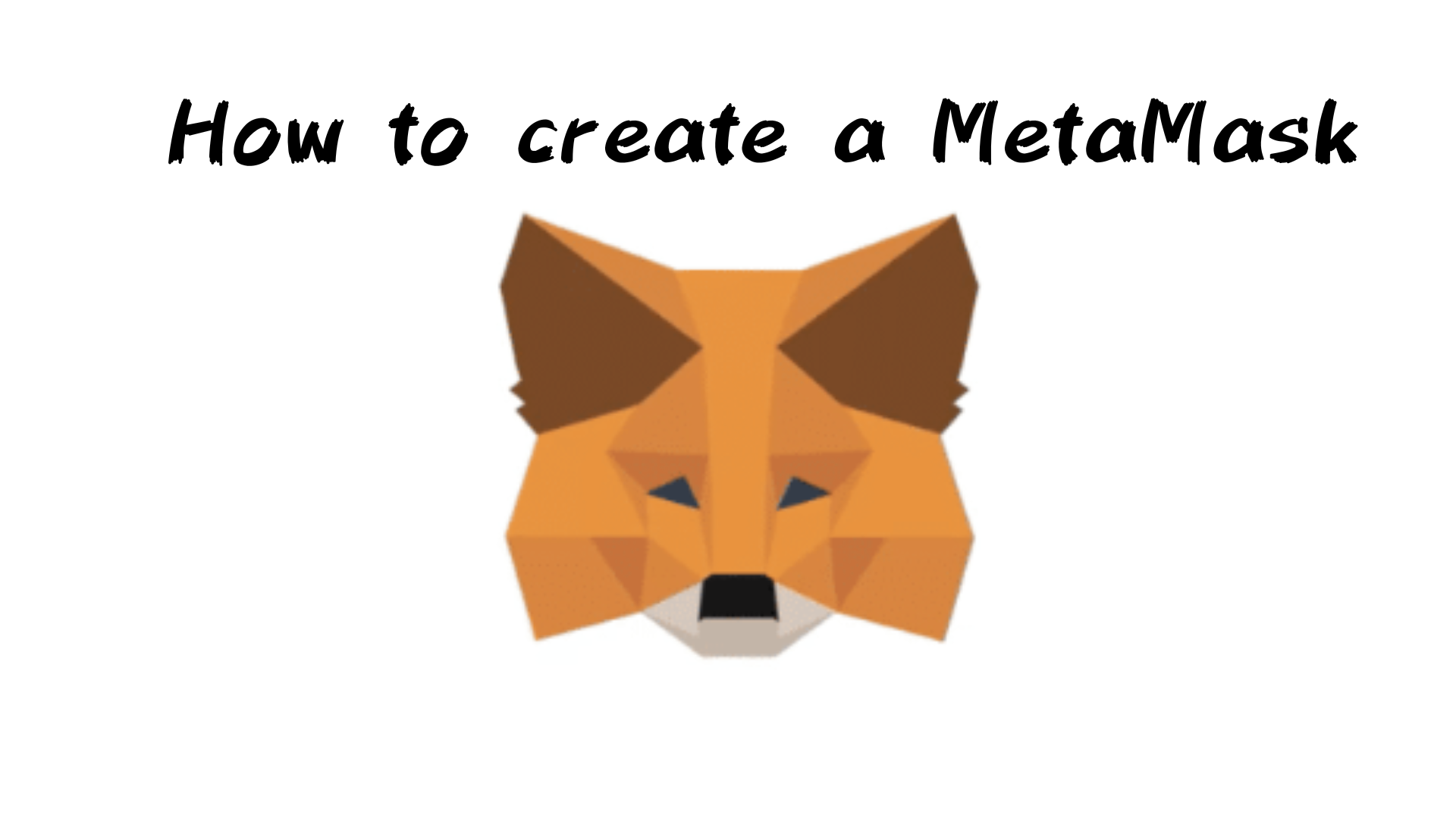 Metamask Nasıl YapılırBu makalede, "meta maskeler oluşturmak için prosedür" sunacağız.Makaleyi okuyarak kolayca bir metamas oluşturabilirsiniz.Bu makaleyi 5 dakika içinde okuyabilirsiniz!Metamask nedir?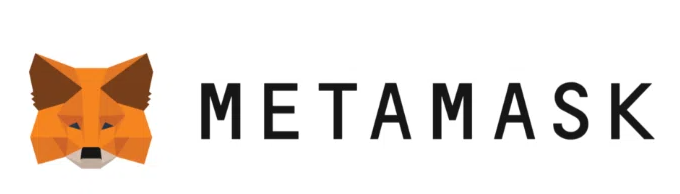 Metamask "dijital cüzdan" gibi bir görüntüdür. Bu cüzdanla, dijital para ve özel ürünleri güvenle depolayabilir ve kullanabilirsiniz.Birçok kullanıcı tarafından desteklenir ve dijital varlıklar için bir erişim noktası olarak güvenli ve verimli bir şekilde kullanılabilir.[Akıllı Telefon] Metamask oluşturma prosedürü① "Metamask" uygulamasını indirin② "Başlat"③ "Yeni bir cüzdan oluştur"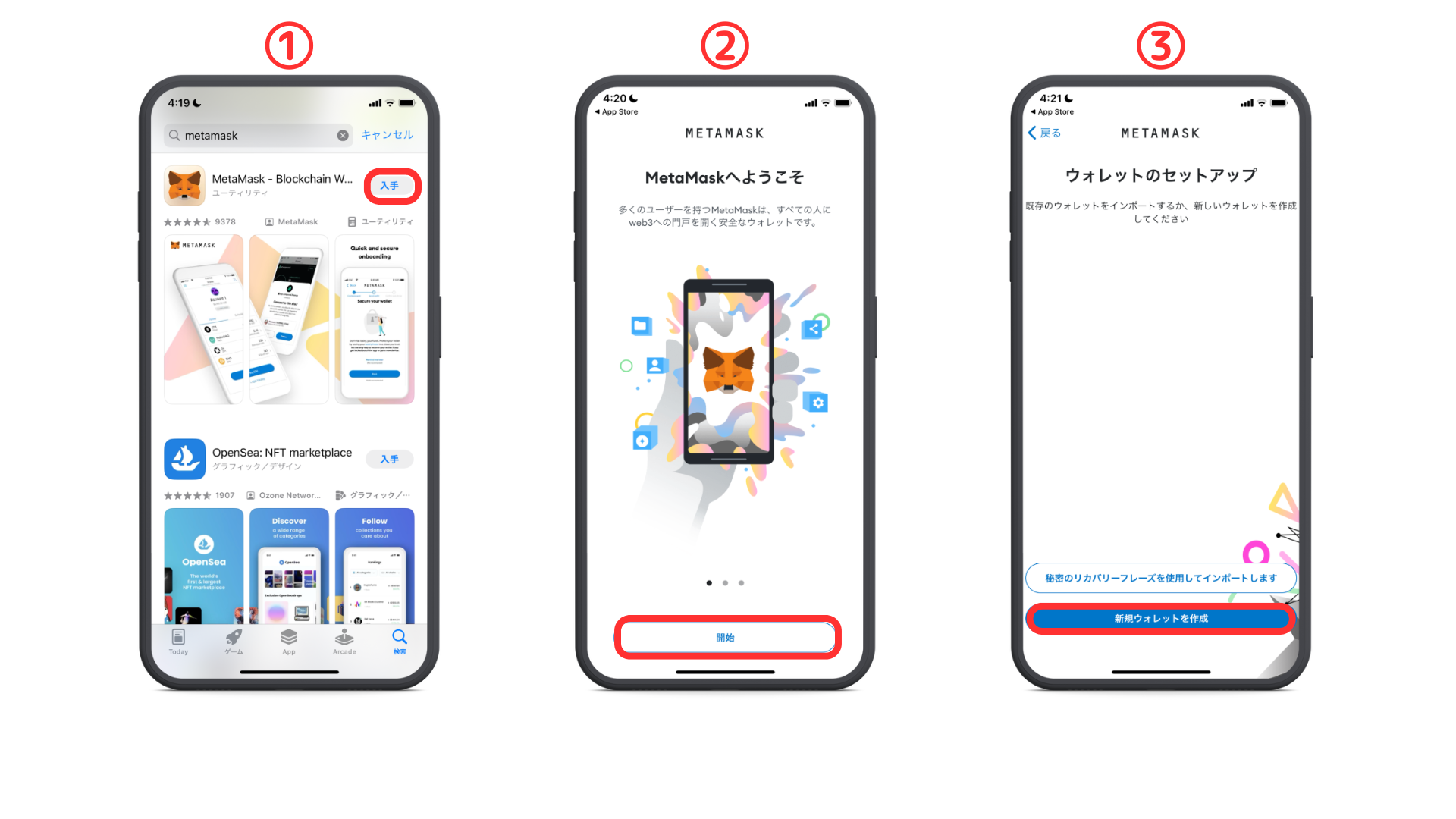 ④ İçeriği kontrol edin ve "Kabul ediyorum"⑤ Terimleri kontrol edin ve "Kabul Et"⑥ Parolayı girin ve "Parola Oluştur" a dokunun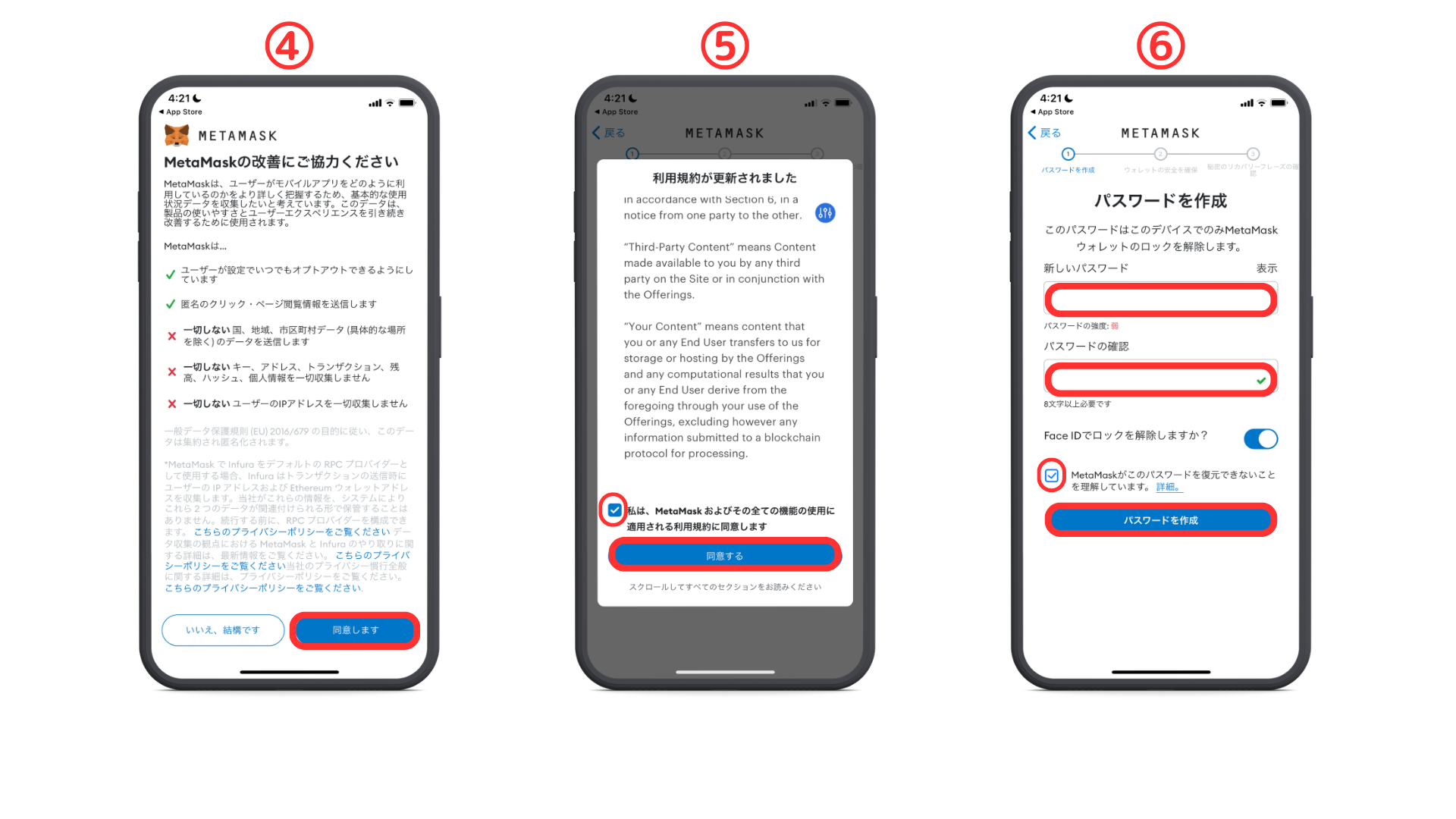 ⑦ "Başlat"⑧ "Başlat"⑨ Şifreyi girin ve "Onay" a dokunun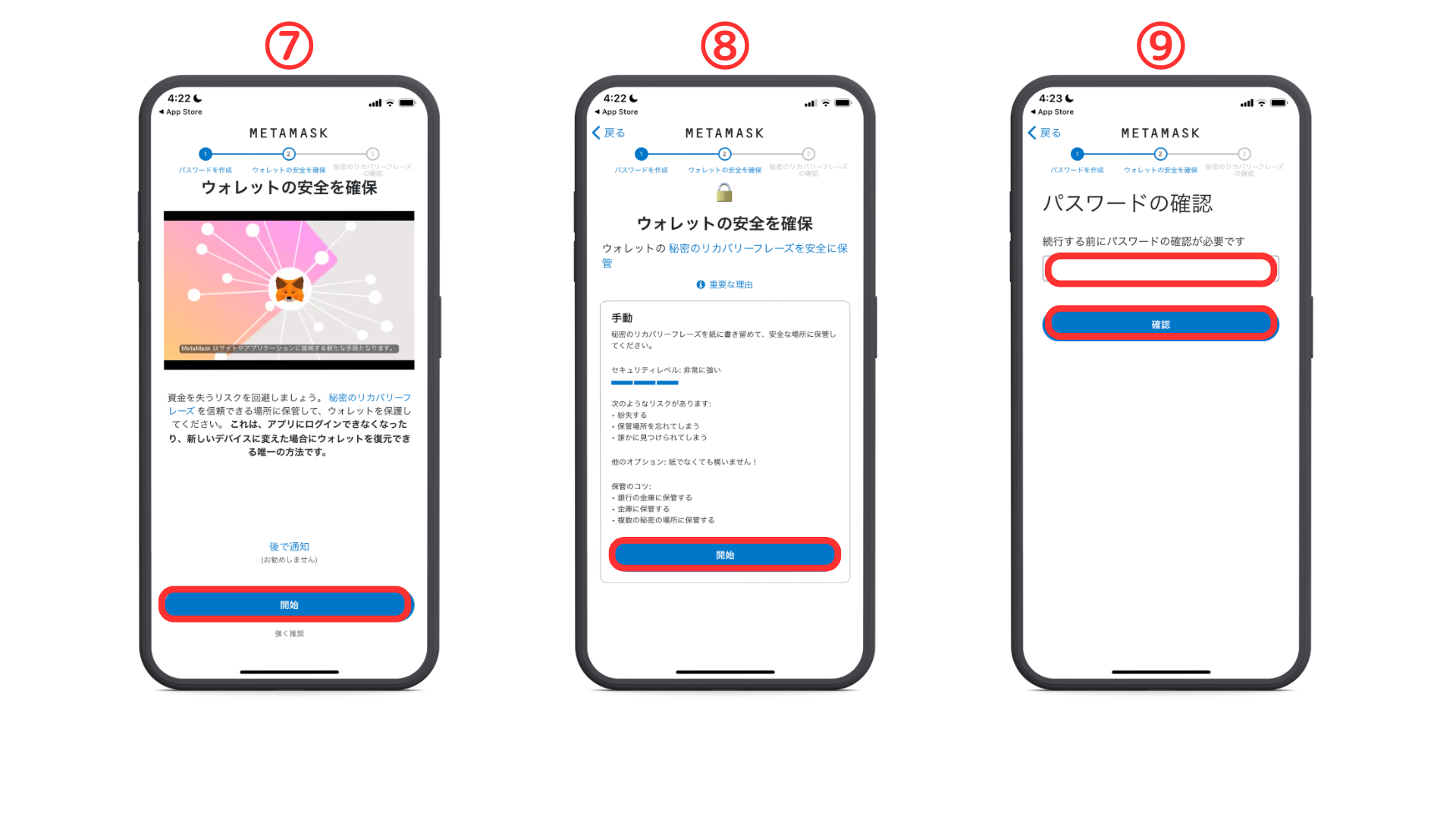 ⑩ Gizli bir kurtarma cümlesi görüntülemek için "Ekrana" dokunun※önemliAsla kimseye gizli kurtarma ifadesinden bahsetmemelisiniz.Görüntülenen kelimeleri sırayla not edin ve onları güvenli bir yerde tutun.⑪ Sırayla gizli bir kurtarma ifadesi seçin ⑫ Tamamlanmış cüzdan oluşturma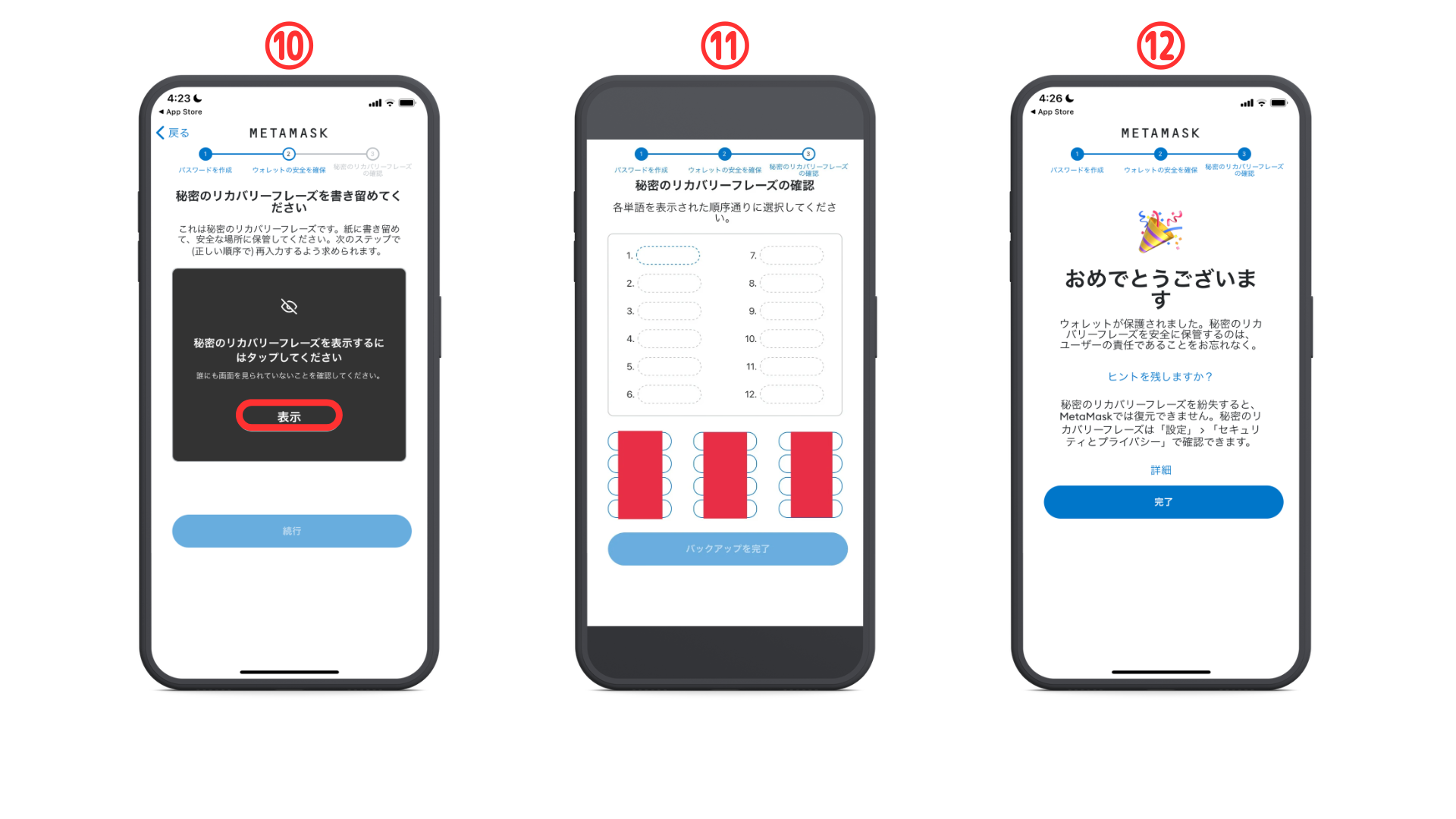 [PC] Metamask oluşturma prosedürüİlk olarak, Metamask'ın resmi web sitesine gidelim.Metamask sahte, bu yüzden doğru URL'den indirdiğinizden emin olun (yukarıdaki URL bağlantısı güvenlidir)① Ekranın sol alt kısmındaki "İndir" i tıklayın② "Al" ı tıklayın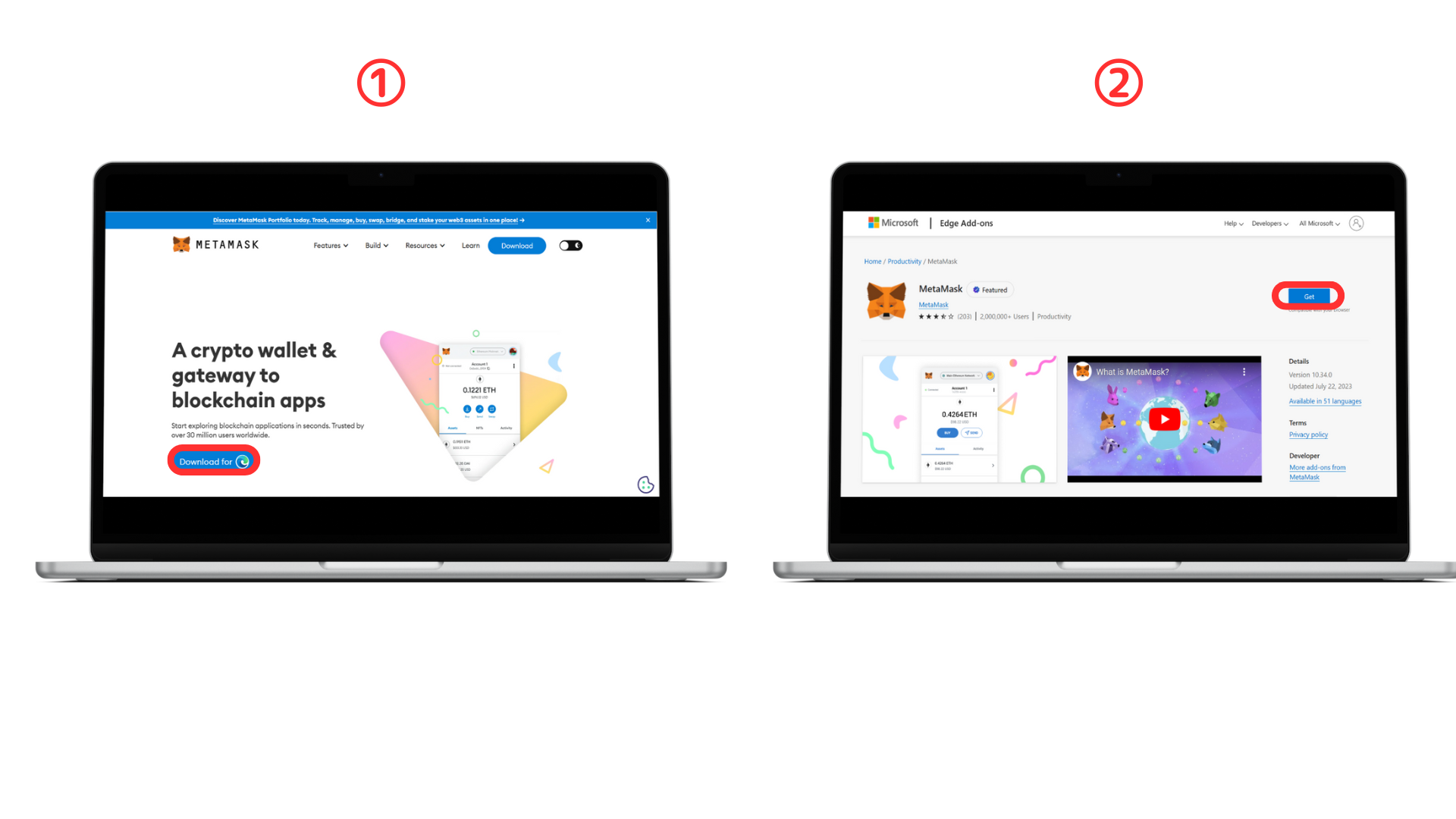 ③ "Uzantılar ekle" yi tıklayın④ Kullanım Koşullarını kontrol edin ve onay kutusunu işaretleyin.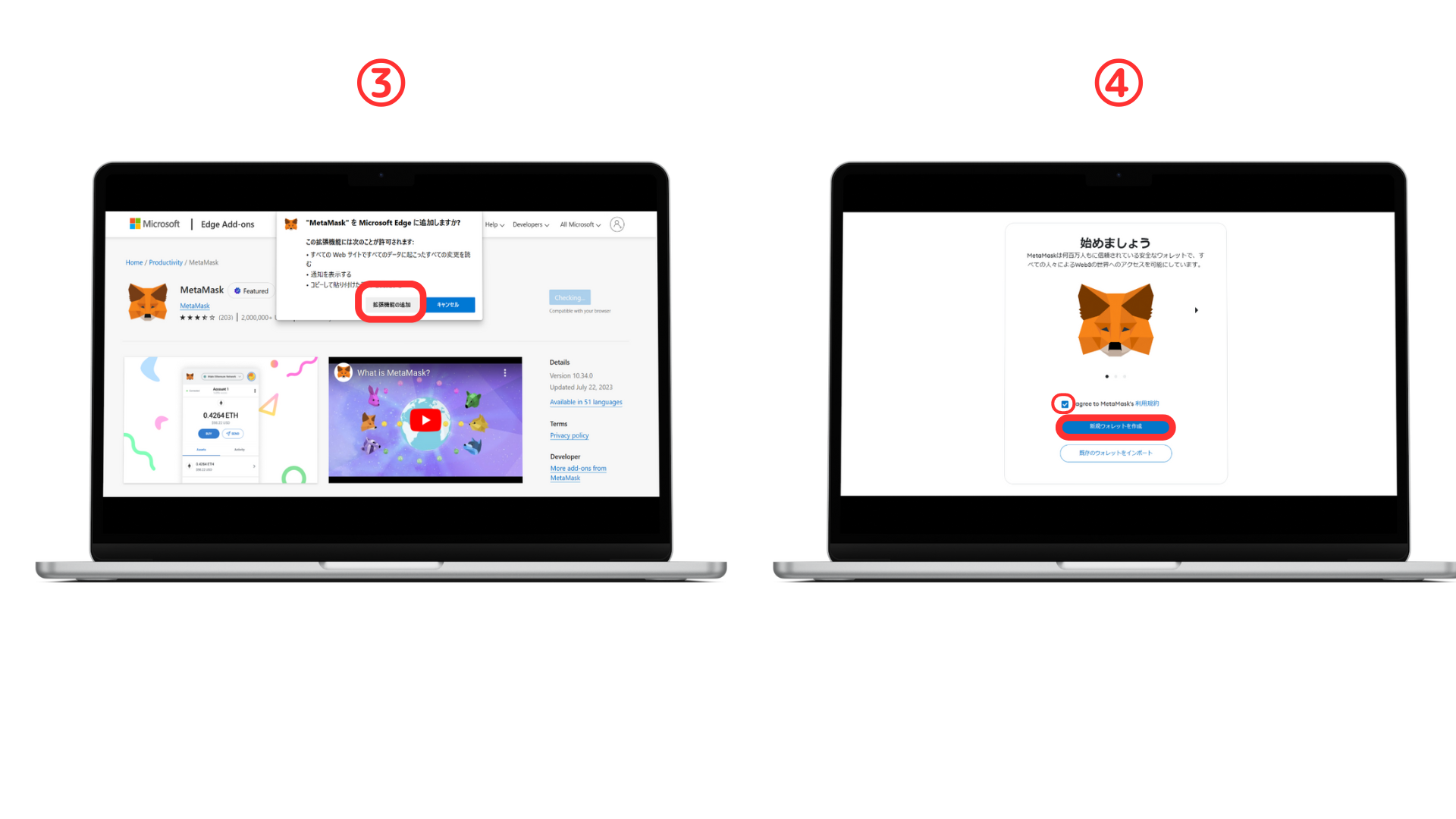 ⑤ İçeriği kontrol edin ve "Kabul ediyorum" u tıklayın⑥ Şifreyi girin ve "Yeni Bir Cüzdan Oluştur" u tıklayın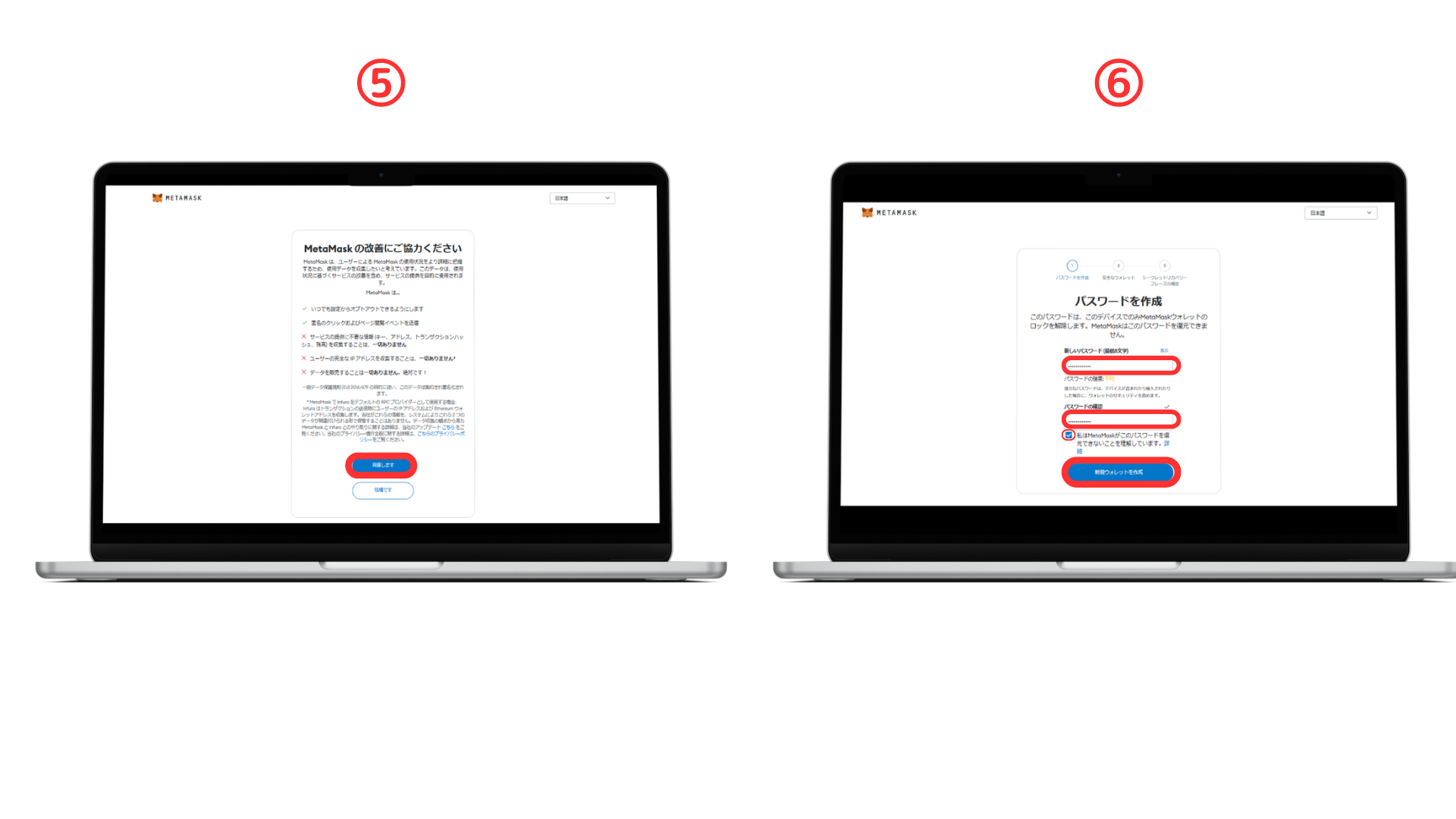 "Cüzdanın Güvenliğini Sağlama" ı tıklayın⑧ "Gizli Kurtarma İfadesini Yayınla" yı tıklayın※önemliAsla kimseye gizli kurtarma ifadesinden bahsetmemelisiniz.Görüntülenen kelimeleri sırayla not edin ve onları güvenli bir yerde tutun.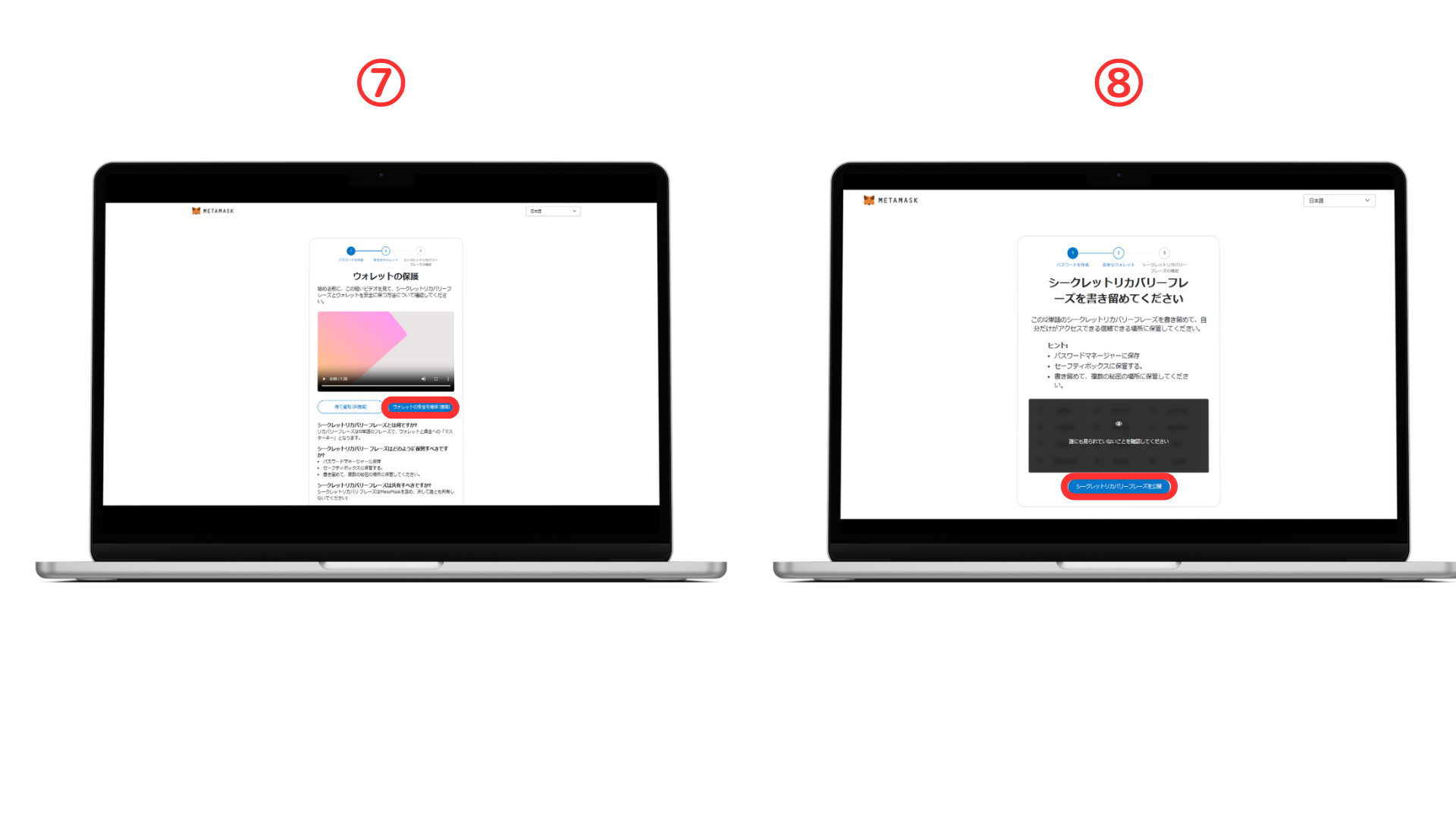 ⑨ Gizli bir kurtarma ifadesi girin⑩ Cüzdan oluşturma tamamlandı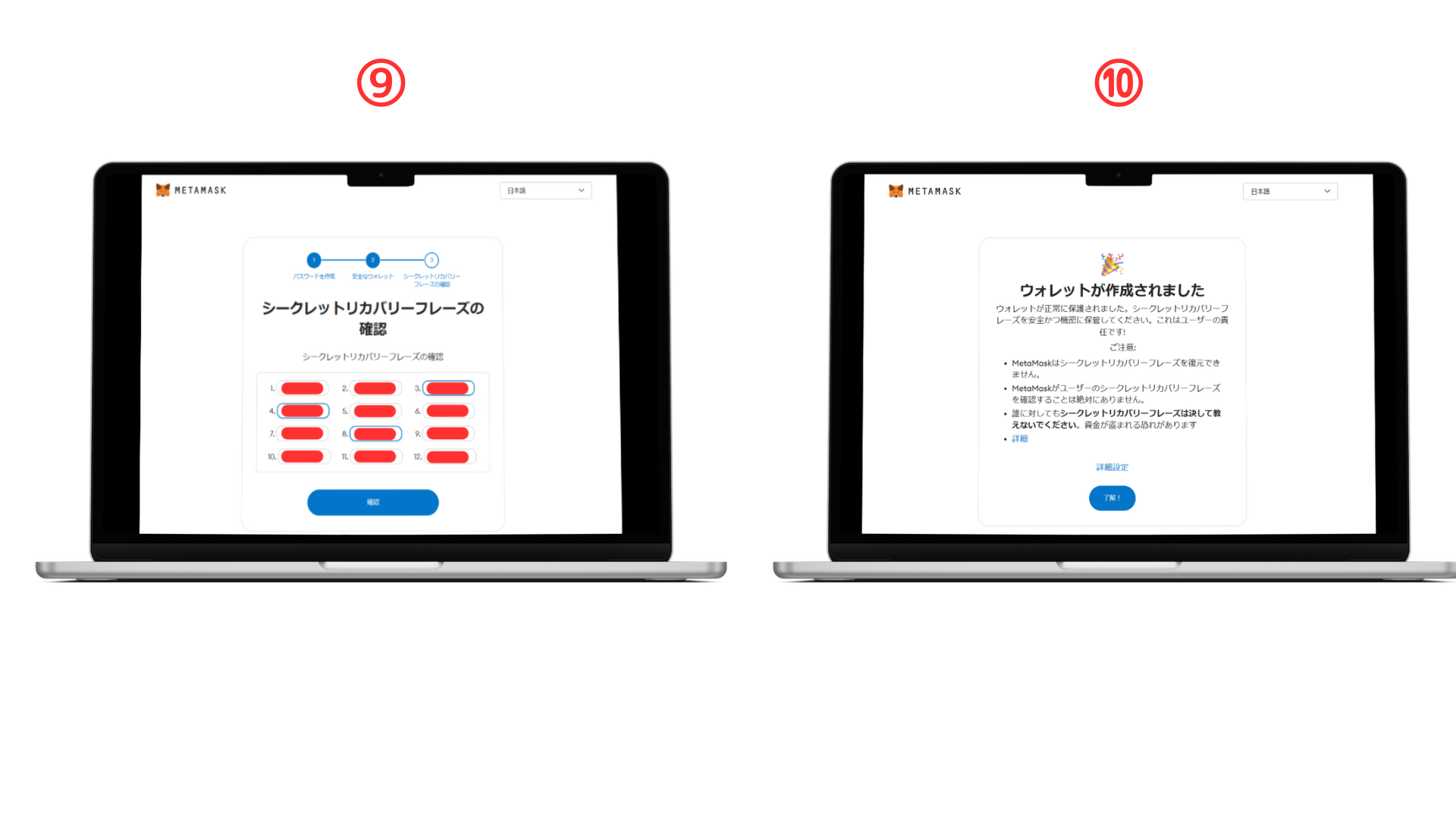 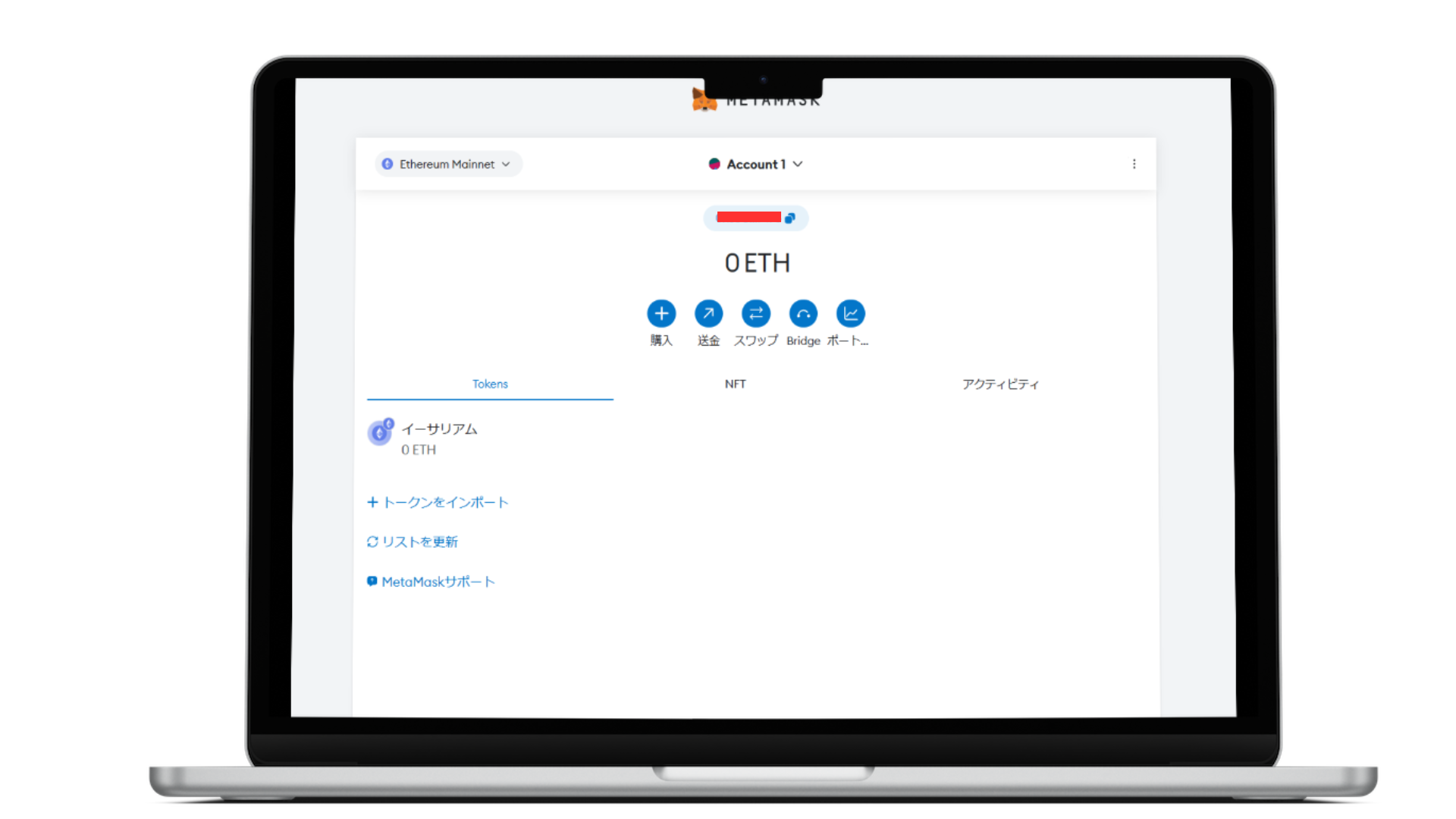 Bir metamas oluştururken önlemlerBir metamüs kullanarak, dijital varlıkları kolayca yönetebilir ve ticaret yapabilirsiniz. Ancak rahatlığından yararlanırken, dikkat edilmesi gereken bazı noktalar vardır.Gizli kurtarma ifadesinin depolanmasıŞimdiye kadarki açıklamalarda birçok kez bahsettiğim gibi, gizli kurtarma ifadelerini depolamak çok önemlidir.Bunu kaybetmek, cüzdana erişememenize ve varlıklarınızı kaybedemenize neden olacaktır.Ayrıca, başkaları tarafından bilinerek yetkisiz erişim riski vardır, bu yüzden başkalarına sızmamaya çalıştığınızdan emin olun. (Skusho ng)Resmi web sitesi ve uygulamanın kullanımıİnternette birçok sahte site ve uygulama var.Bir meta maskeyi indirip kurarken, resmi siteyi veya uygulama mağazasını kullandığınızdan emin olun.özetİşte bu içeriğin bir özeti.Cüzdanın tanımıCüzdan, sanal para birimini korumak ve yönetmek için bir "dijital cüzdan" dır.MetamkMetamask dijital bir cüzdan gibidir ve dijital varlıkları güvenli bir şekilde depolamak ve kullanmak için bir araçtır. Birçok kullanıcı tarafından desteklenmektedir.Oluşturma prosedürüHem PC'de hem de akıllı telefonda meta maskeler oluşturma prosedürü ayrıntılı olarak açıklanmaktadır. Prosedür indirme, kurulum ve gizli kurtarma ifadesi ayarlarını içerir.önemli noktaMetamasks kullanırken gizli kurtarma ifadelerini saklamanın önemi ve resmi web sitesini ve uygulamayı kullanmanın önemi gibi önlemler vardır.